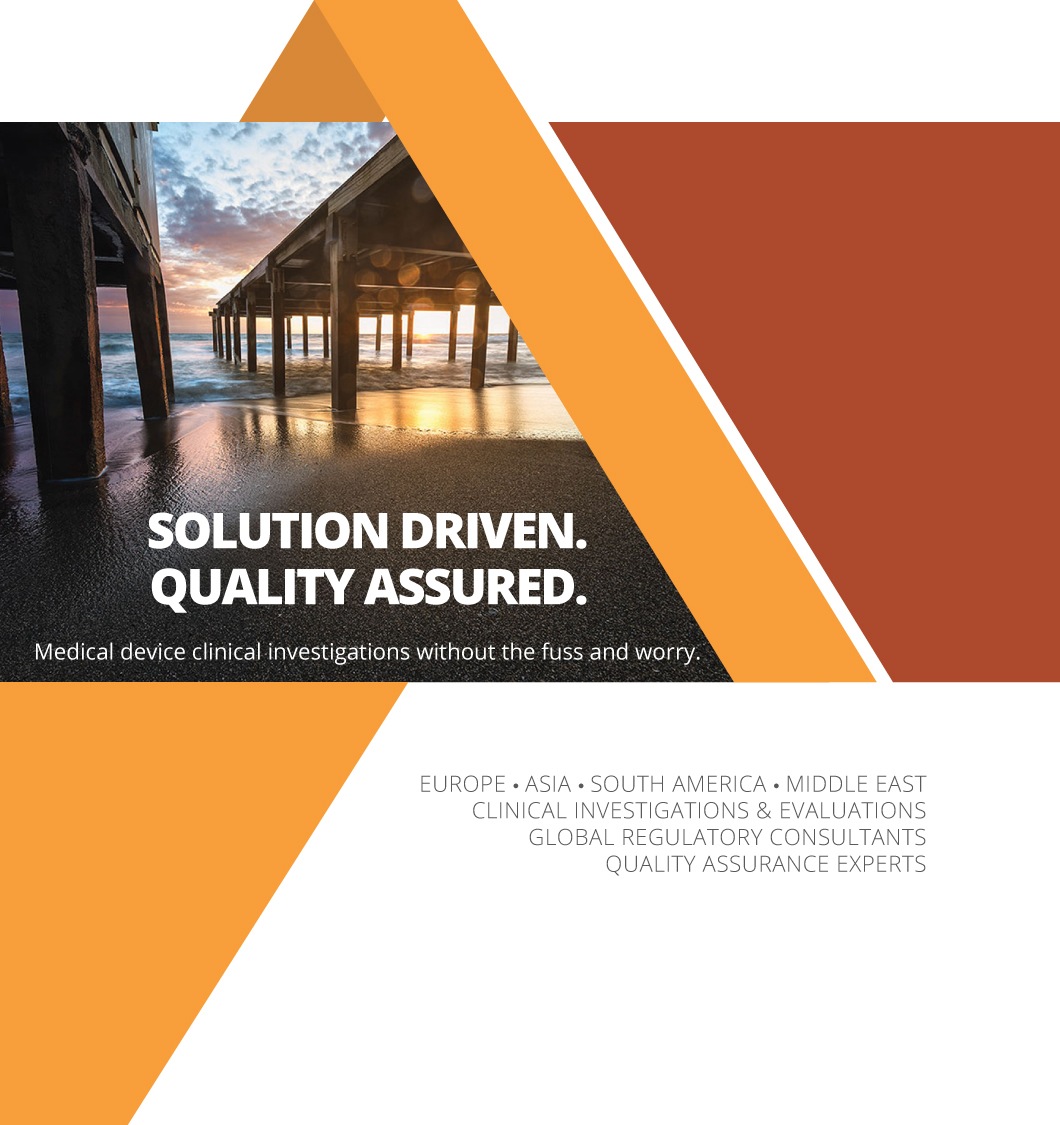 Request for proposalThis form is meant to help our clients or potential clients identifying their needs. It is not a binding contract. Revision costs-estimates are always possible while the project process is being discussed and refined.How to go about this request for proposal?Proposals can be made is several steps, should you not be ready providing us with the full project outline. We can get started with the initial strategy setup and then redefine the scope for future quotations.If you do not exactly know the number of patients/centers involved in a clinical investigation, please provide us with your best estimate, as costs are usually proportional to the number of patients or centers involved. If you are at an early stage where you do not know at all how many patients will be involved, then let us know as many details of your device as possible so we can provide you with an early assumption.If you are planning a marketing study, please accurately review the dates as to when you may need data for abstracts, conference presentations because these may require an interim analysis. From experience, we know that these data cut-off dates, if not accurately planned, can influence the budget significantly.Please feel free to advise us on the different study scenarios you think may be appropriate (e.g., 20 or 50 patients, 1 or 3 sites). We can provide you with a range of quotations for the different scenarios in order to help you plan your budget as accurately as possible.Please also indicate to us the extent of your future clinical evaluation needs. This information is kept strictly confidential, but this information may help us better streamline your budgets.If you have any questions answering this questionnaire, please do not hesitate to contact Danielle Giroud at Tel + 41 21 349 9636 or e-mail to dgiroud@md-clinicals.com Thank you for your interest in our clinical investigation services!Danielle GiroudCEOMD-CLINICALS SACompany Details Regulatory and clinical strategy support Clinical research servicesDescription of the clinical investigation
If you have ticked off ‘Marketing study’ please provide us with the dates (if possible) you will want to have the data reviewed i.e., for conference presentations, abstract or interim publications. This information will be used to estimate the frequency and number of monitoring visit needed.Total number of patients (including control subjects if applicable): 	     Participating centers (if available, a list of centers may be attached in lieu of filling out the below table) Please note location is important to estimate travel and translation requirements.Pre-study tasksStudy Management tasksData management tasksData handling: MD-CLINICALS works with both paper and electronic case report forms. The current systems available do not make it worth using the paper case report form as these are no longer cost effective compared to electronic case report forms. Nevertheless, if our clients prefer the paper format, we are more than happy to go with their preference.If yes indicate the number of interim analyses you wish to perform:	Post study tasksOther servicesOther non-clinical research servicesProject descriptionDevice classificationStudy designConfidentialityMD-CLINICALS ensures that the information provided in this request for a tender is kept strictly confidential and proprietary to the requester. A standard confidentiality agreement may also be signed at your request, please send us your standard confidentiality agreement or request one MD-CLINICALS’s standard confidentiality agreement.We thank you for your time and efforts in completing this form.Danielle GiroudCEOMD-CLINICALS SACompany nameCompany addressContact phone numberEmail AddressContact name and titleProduct nameIntended use/patient indicationDate of requestSetup regulatory strategy EU, US, China, globalAssist with CE marking processWriting of Essential requirements overviewSetup of Risk analysisAssist/coordinate IDE applicationAssist/coordinate 510(k) applicationAssist/coordinate PMA applicationAssist with China market access processAssist with ASEAN market accessPlease specify the primary target countries:Please specify the primary target countries:Clinical strategy setup pre-marketClinical strategy setup post-marketingAssist with clinical evaluation reportPlease specify: Please specify: Initial reportUpdate/review existing reportAdapt EU report to Chinese requirementsStudy intended to support CE markingStudy under an IDE applicationStudy intended to support Chinese market accessStudy included to support other market accessPlease specify: Please specify: Marketing studyOther, please specify: Date by which data report is neededDate by which data report is neededReason for data compilationReason for data compilationCountryNumber of centersCity location of centersTentative start date of patient enrolmentEstimated patient enrolment duration (months)Estimated follow up time including treatment (months)Please specify follow up frequency 
(e.g., 1month, 3 months, etc)Clinical Investigation plan writingClinical Investigation plan reviewStatistical analysis plan/statistical sample size calculation and writing stats section in clinical investigation planCase Report Form designCase Report Form reviewInformed consent writing (English master)Investigator brochure writingInvestigator brochure reviewInvestigator selectionPre-study assessment visitTranslation of documentsInvestigator agreement writingInvestigator budget preparation and negotiationEC submissionsCompetent Authority notificationsProject guidelines including annotated Case Report FormSetup and management of study master filesSetup investigator filesSetup of centralised laboratory activitiesSetup of Safety Boards (DSMB, CEC) including writing of chartersStudy initiation visitTrain investigation site personnel on use of deviceStandard monitoring visitsIf yes, how many per site and indicate frequency:If yes, how many per site and indicate frequency:Monitoring of centralised laboratoryIf yes indicate frequency:If yes indicate frequency:Process and track investigator paymentsVigilance reporting  Management of CECManagement of DSMBPaper case report formsElectronic data capturing systemData base design (including data management plan)Statistical analysisStudy close down visitFinal report writingFinal report reviewIndependent audit of study sitesIf yes, please indicated number of sites to be audited:If yes, please indicated number of sites to be audited:Setup of investigator meetingIf yes, how many meetings do you anticipate; If yes, how many meetings do you anticipate; Attending investigator meetings by Project ManagerAttending investigator meetings by monitorsClient meeting, if yes provide preferred frequency:Periodic reporting to clientIf yes indicate frequency:If yes indicate frequency:Setup and Management of study coordinators (Asia specific mostly)Other services (please specify hereunder)1.1.2.2.3.3.Marketing researchSetup distribution servicesResearch and compilation of Reimbursement fileEuropeEuropeUSAUSAChinaChinaClass I Class IClass IClass II aClass IIClass IIClass II bClass IIIClass IIIClass IIINon-significant risk  
Significant riskNew material in China?Open non-comparative studyRandomized controlled studyIf yes, how many control groups:If yes, how many control groups:Randomized controlled blinded study